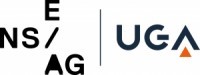 CONTRAT D'ÉTUDESLEARNING AGREEMENTANNÉE 2023-2024document à remplir et à faire signer par votre établissement d’origine avant votre départNom : 		Prénom : 	Université d’origine : 	Niveau d’études dans l’Université d’origine : 	Etablissement d’accueil : Ecole Nationale Supérieure d’Architecture de Grenoble (France)Détails du programme d’études envisagées : Signature de l’étudiant : 	Date : 	Code moduleIntitulé du moduleCrédits ECTSEtablissement d’origine Nous confirmons que ce programme d’études est approuvéDate : …………………………….Signature du coordonnateur du départementou de la Faculté……………………………………….Ecole Nationale Supérieure d’Architecture de Grenoble (France)Nous confirmons que ce programme d’études est approuvéDate : …………………………….Signature du coordonnateur de l’école………………………………………..